- 경영 노하우, 사회혁신, 트렌드 파악, 사업모델 (포토샵, 일러스트 가능 자 우대) 등에 관심있는 누구나- 기획서 작성 능력 (전략적 사고력, 스토리라인 설계, PPT장표작성 등)
- 제안서작성 (한장제안서, 아이디어개발, 사업수주 등)
- 프로젝트 수행역량(업무설계, 데이타분석, 대안제시)
- 정부, 지자체, 공공기관 등 다양한 프로젝트 기획역량
- 다양한 분야 전문가 미팅 및 후기작성역량(컨설턴트, 변호사, 회계사, 마케터, HR전문가 등)
- 주 5일 활동 오후 4시 ~ 7시30분   - 오후 7시 30분 ~ 11시  워크샵, 아카데미 강의 무료 수강 - 55일 활동 - cafe.naver.com/scgconsulting 가입 및 일반게시판 가입인사 남기기- SCG 페이스북 페이지 www.facebook.com/scgprobono 좋아요 클릭

- 접수기간:  ~ 7월 10일
- 접수방법: 첨부된 파일의 지원서 양식을 다운로드하여 작성 후 이메일 제출
- 접수메일: scghrdcenter@naver.com
         예시) SCG 마케팅직군_혁신마케터_부문 인턴십_홍길동_이력서자기소개서- 활동 증명서 발급 ( SCG 인턴 수료증)
- 컨설팅 펌 및 기업 사내구인시 사내추천 우선권 부여
- SCG 프로보노와 네트워크형성
- 현재 활동중인 글로벌 경영 컨설턴트의 적극적인 추천서 발급- 6개월 이후 성과 측정하여 정규직 전환 가능 - 210만원 상당의 워크샵, 아카데미 무료 수강 혜택 제공 - 아래 URL로 접속하시면 SCG에서 제작한 ‘SCG HR, CSR, Marketing Insight E-book’을
 무료로 받으실 수 있습니다
  E-book 신청 URL; http://goo.gl/SkuBVy- 고려대학교 영문과 3학년 인턴- 경희대학교 경영과 4학년 인턴- 세종대학교 통계학과 4학년 인턴- 명지대학교 철학과 4학년 인턴 등등 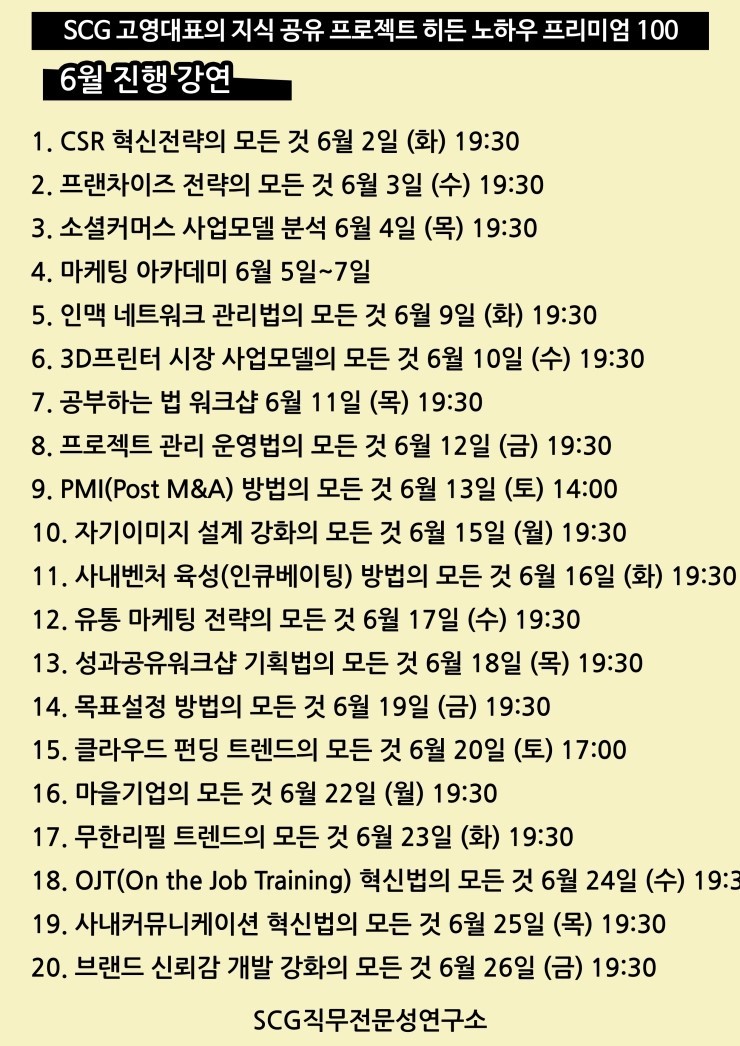 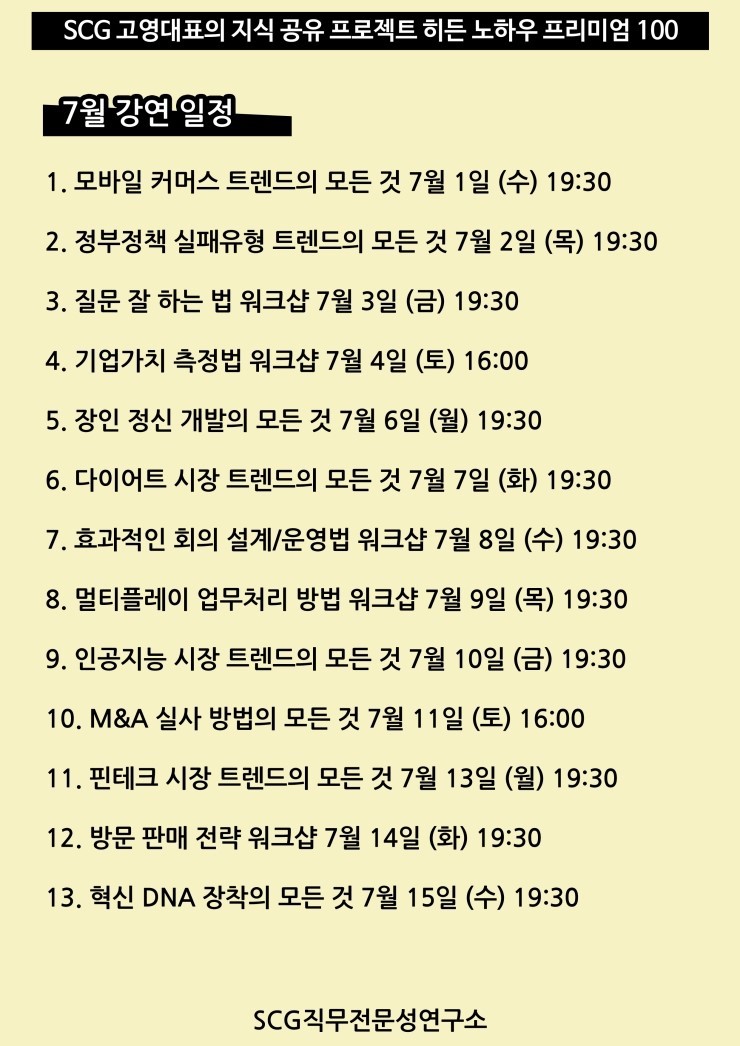 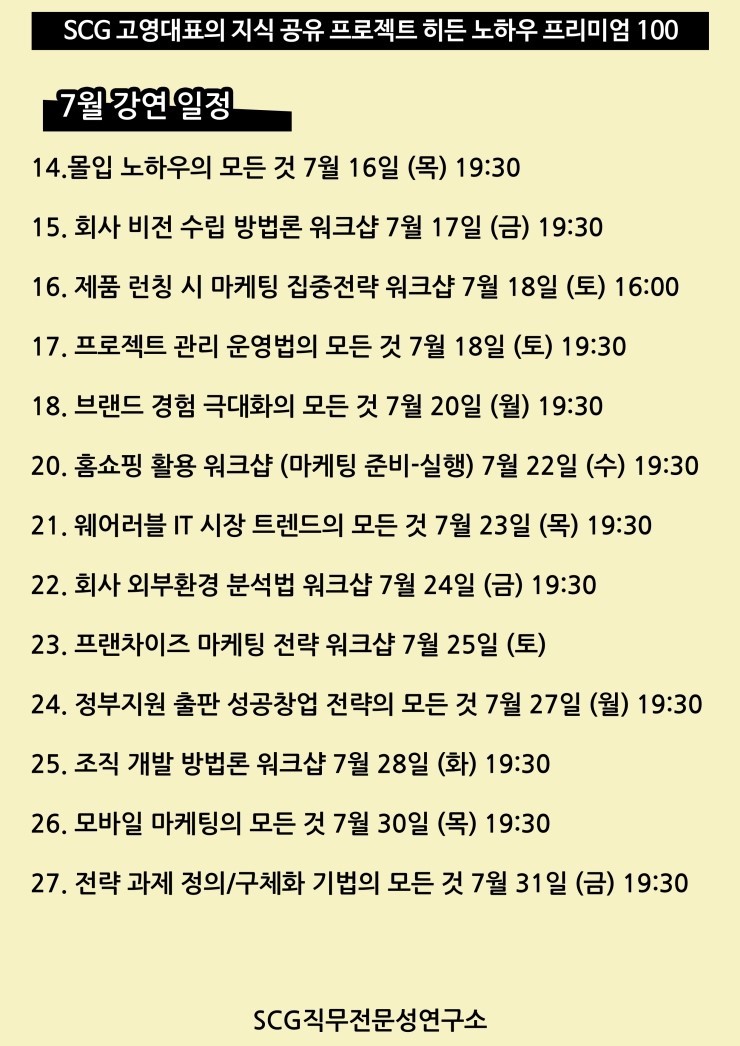 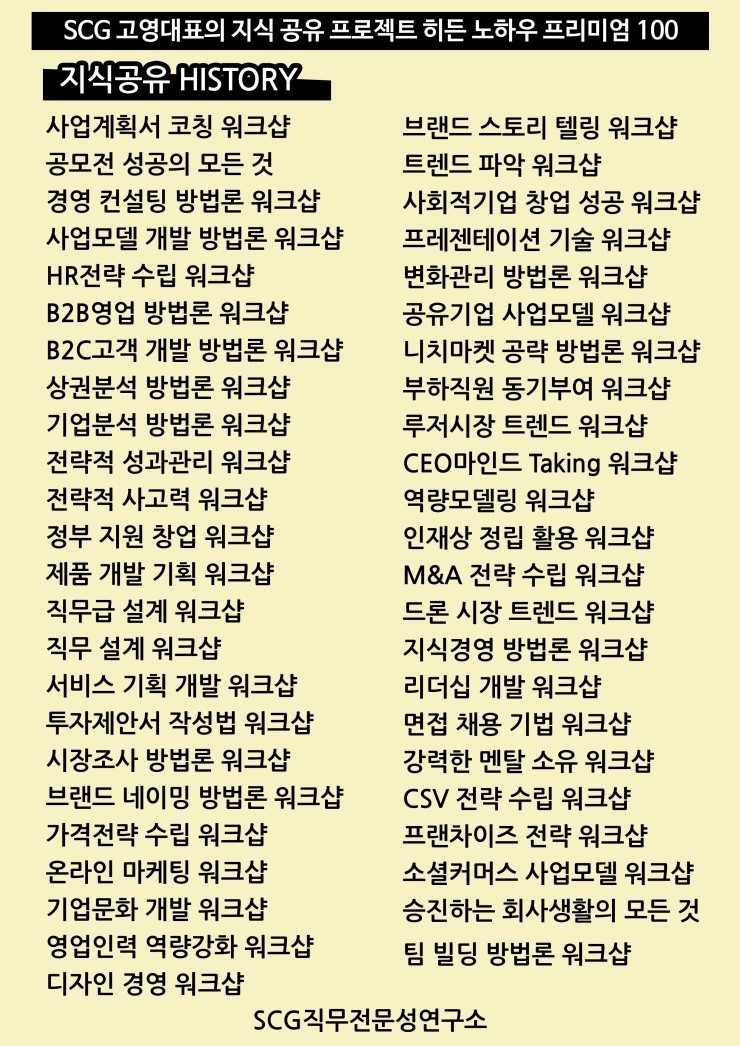 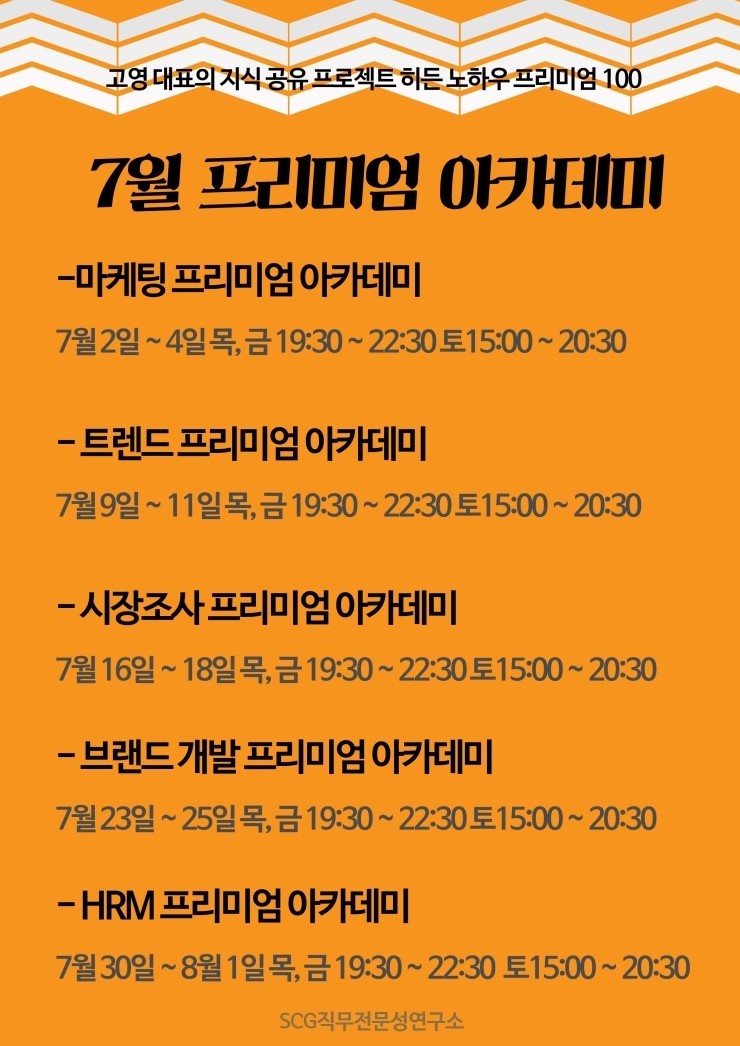 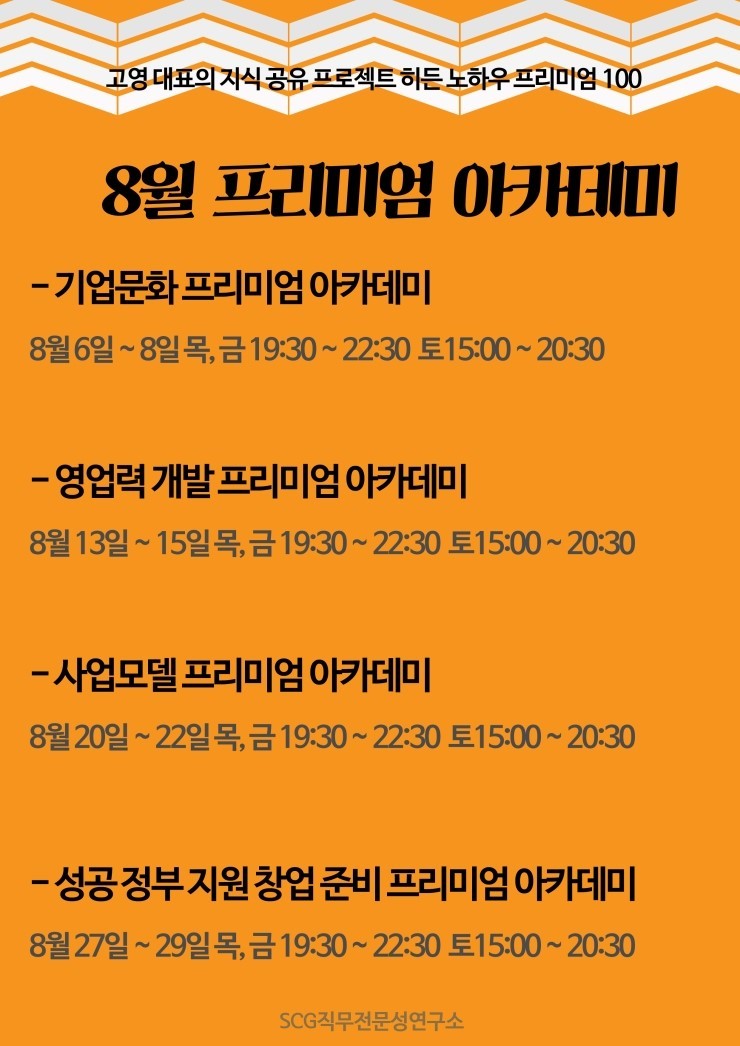 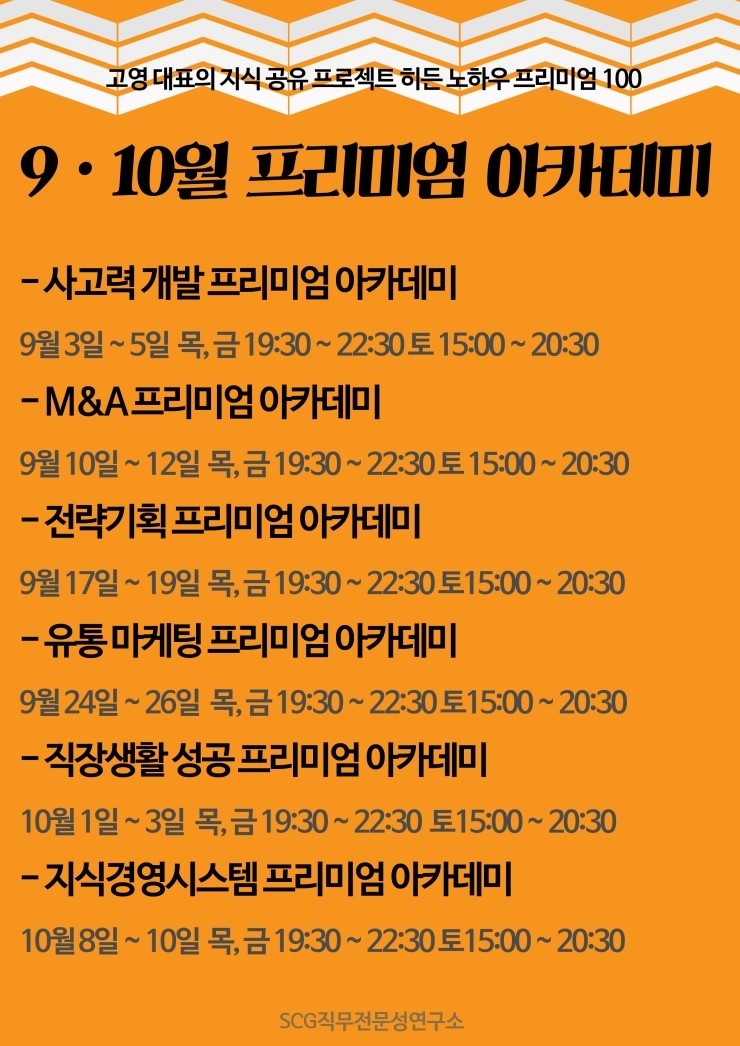 cafe.naver.com/scgconsulting http://blog.naver.com/skyweunder/220348883947http://blog.naver.com/kimbj2014/220387918299http://blog.naver.com/qbwnem2/220387996351http://blog.naver.com/fpuser/220393140345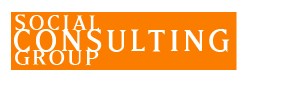 SCG 마케팅직군 인턴십 혁신 마케터 1기 모집 공고 210만원 경영 A to Z 아카데미를 무료로 듣고 홍보한다! SCG는 산업자원부 산하 등록 비영리 사단법인으로 2006년 설립,대한민국 최초 소셜컨설팅기관으로정부, 기업, 국제기구, 소셜벤처, 지자체 등 총 100개 조직 컨설팅을 진행했으며,현재 10여개 조직 사회혁신 컨설팅을 진행중입니다>       자격요건>       SCG육성역량>       인턴기간>       필수사항 및 전형방법1단계2단계3단계4단계온라인페이지확인(아래 URL참조)서류전형면접전형합격자발표>       서류접수>       혜택>       기타사항>       참여한 인턴 >       진행 예정 강연 목록 >       강연 후기 